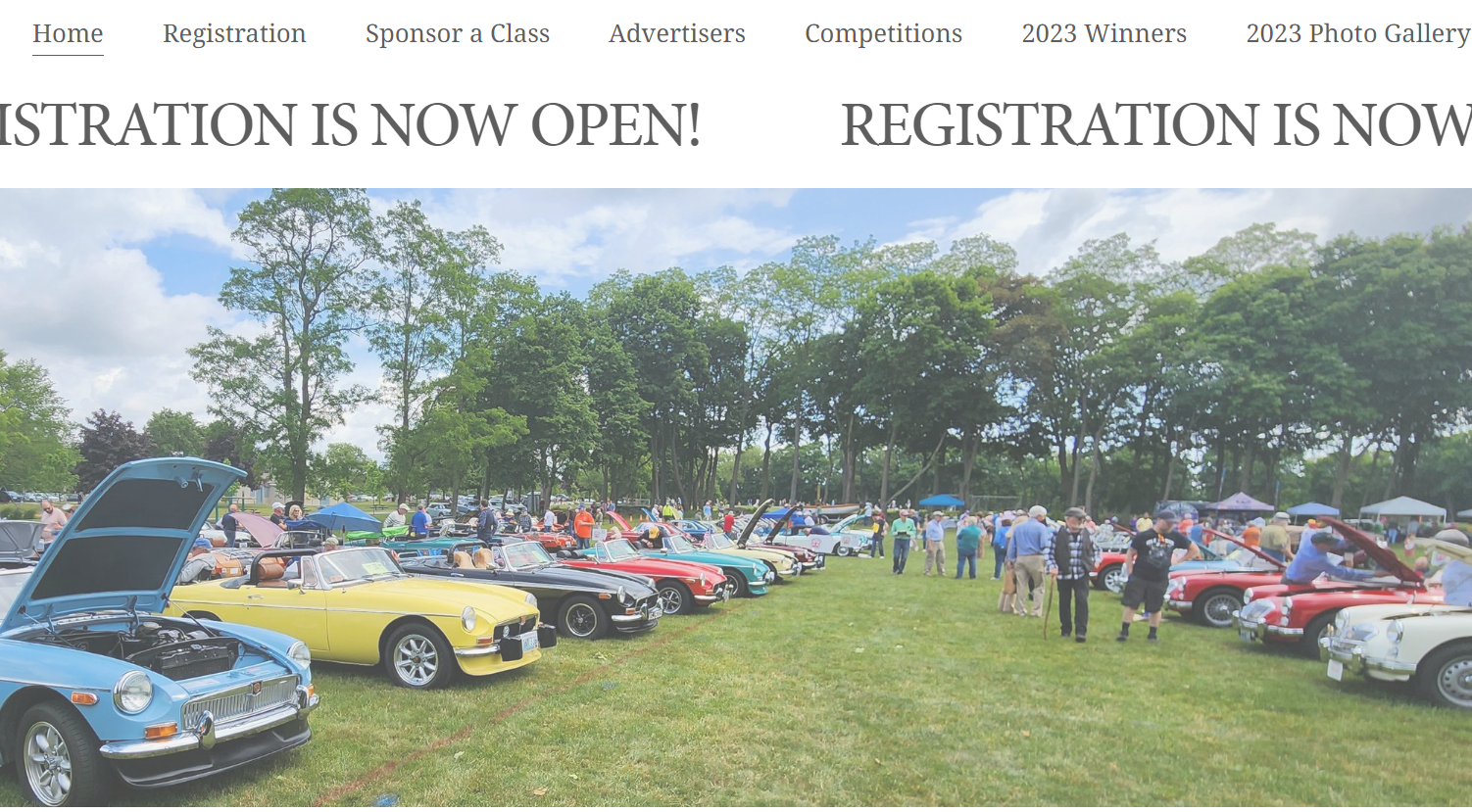 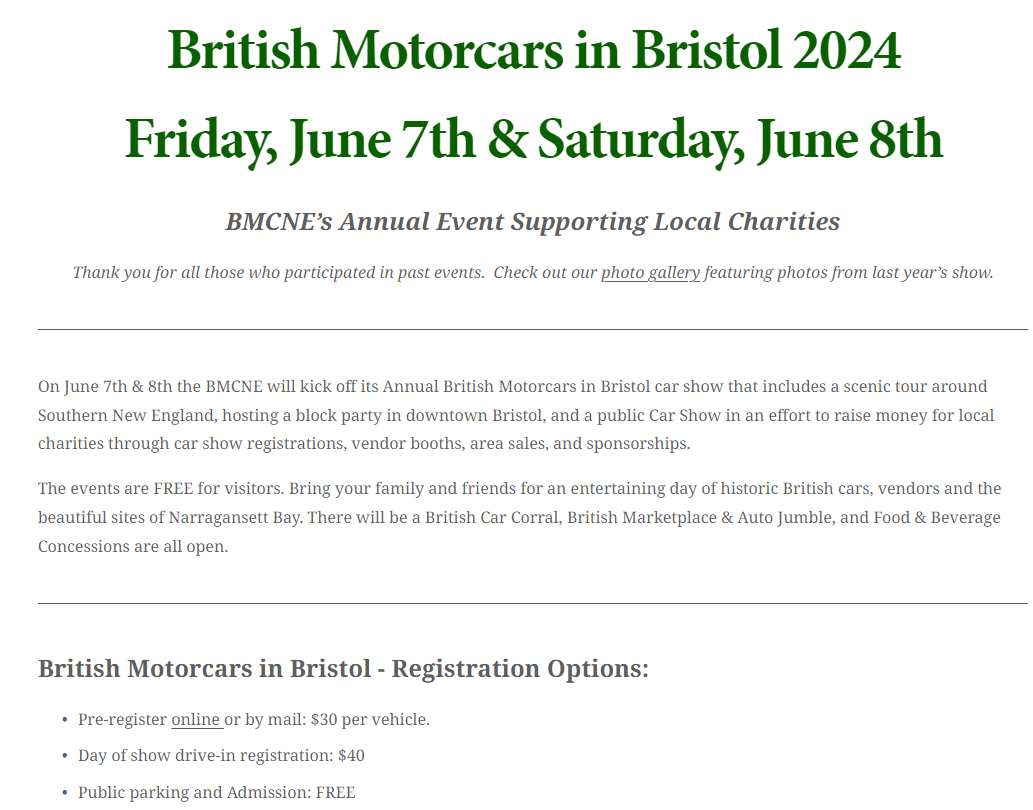 Registration — British Motorcars in Bristol